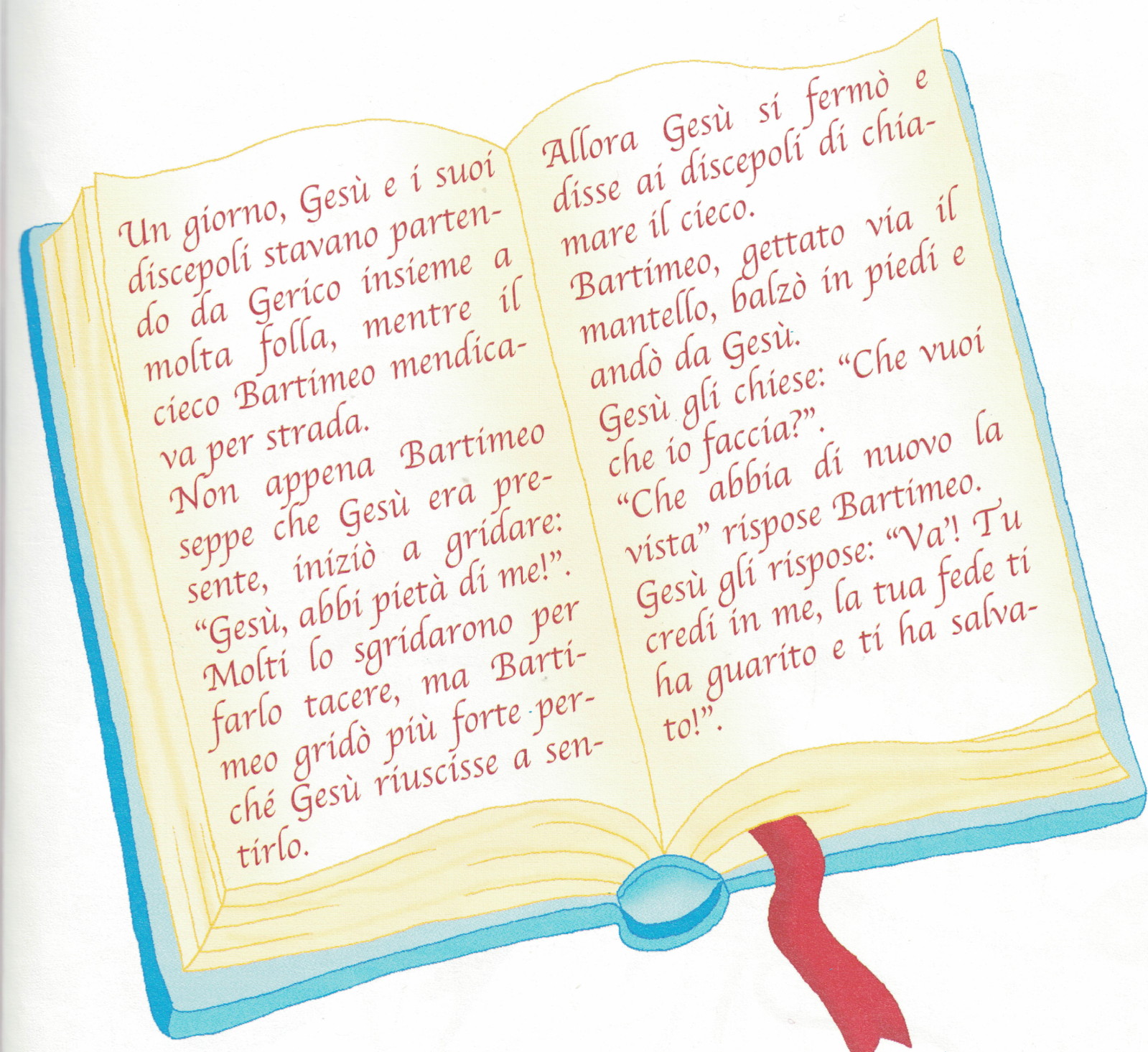 Attività  per i bambini di 3-4 anni:Ascoltare il miracoloColorare a piacere (acquarelli, polvere di gessetti, colori)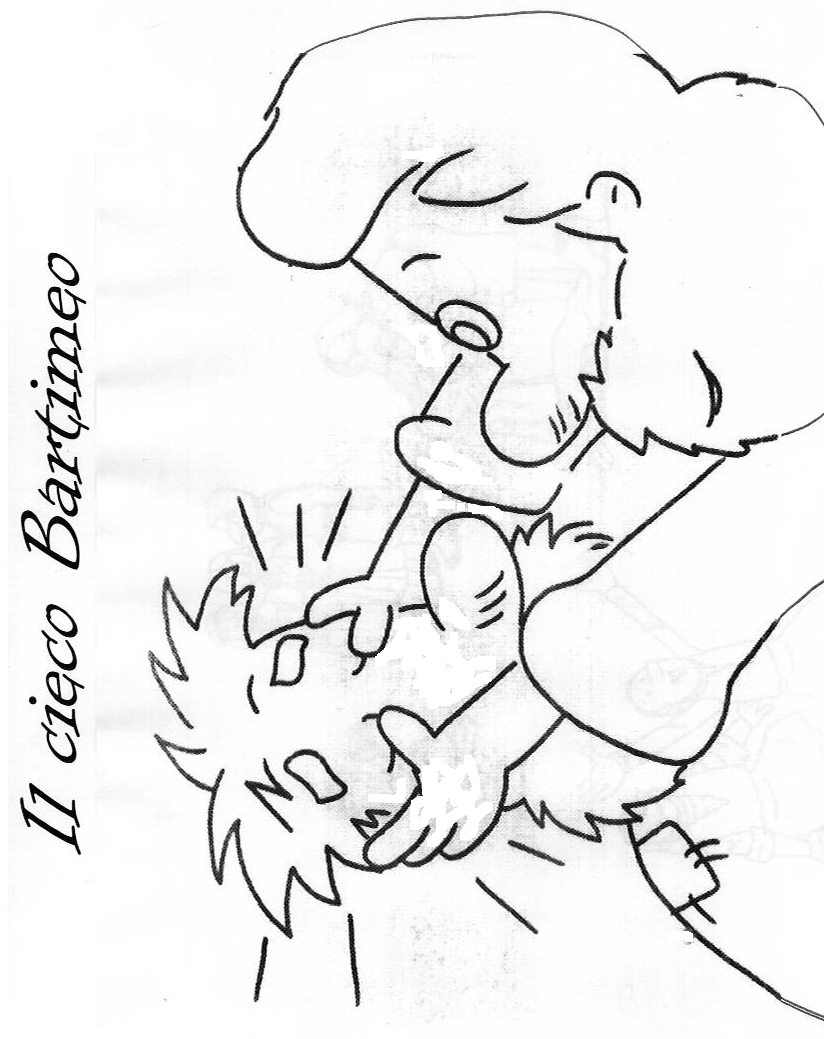 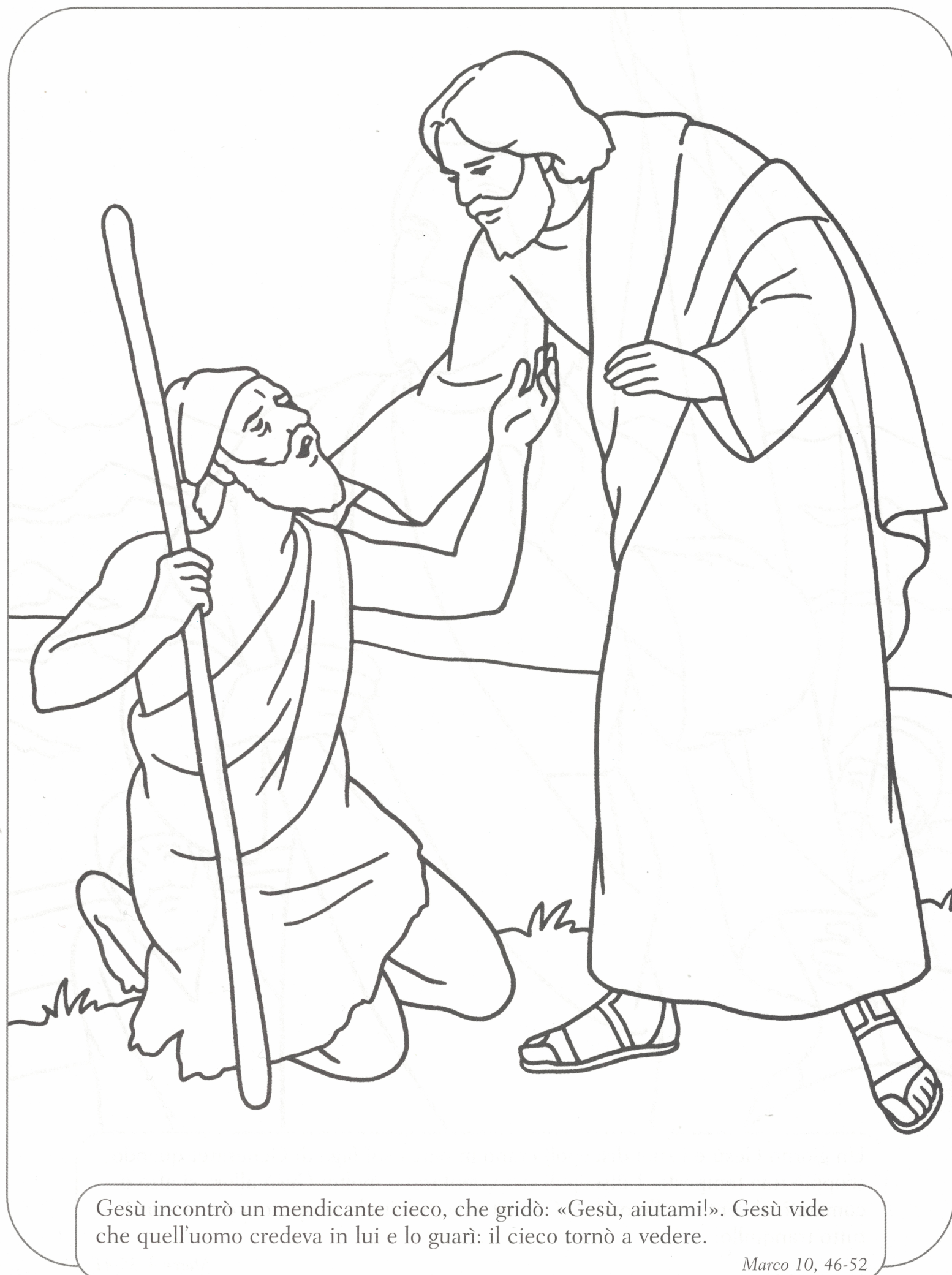 Attività  per i bambini di 5 anni:Ascoltare il miracoloColorare le varie fasi cronologiche della storia (3 disegni)Ritagliare i disegniIncollarli in ordine, sotto il titoloIl cieco Bartimeo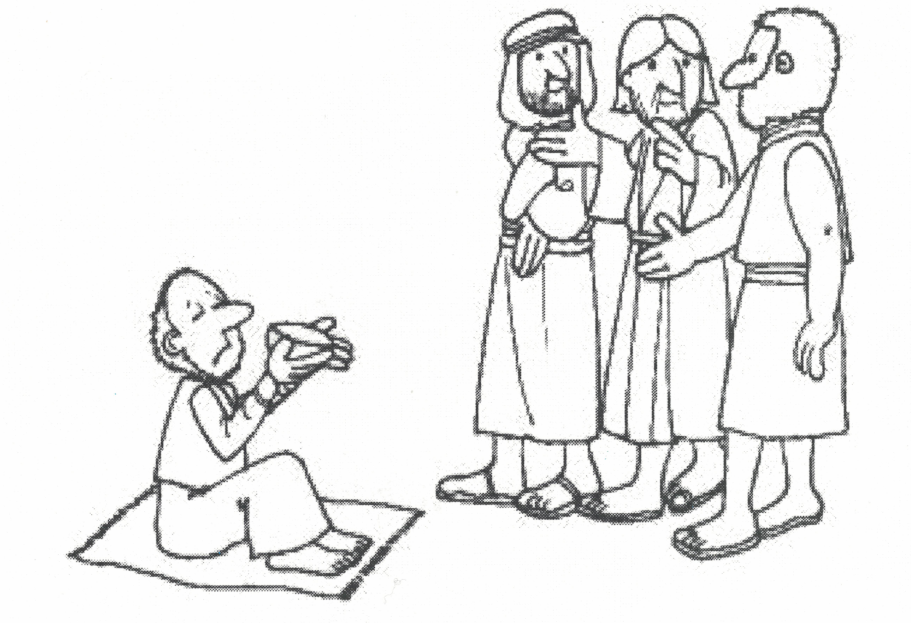 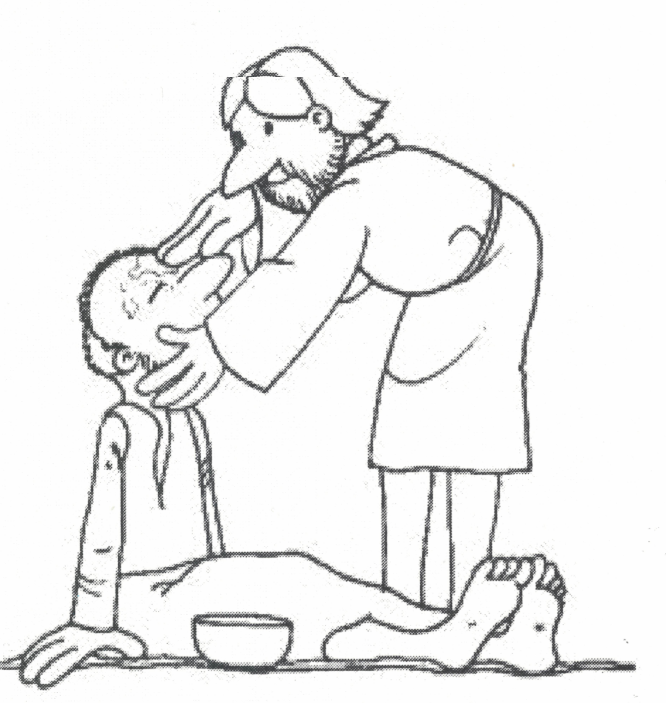 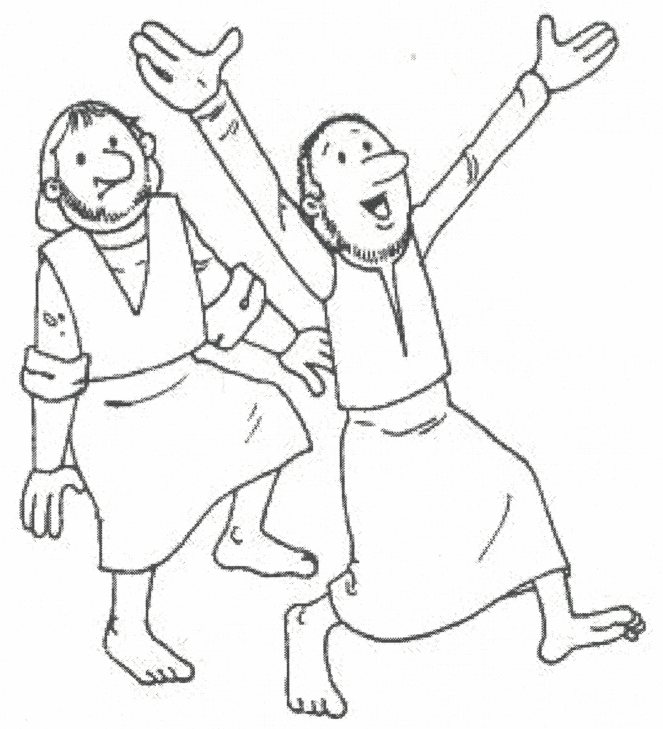 Dopo la Pasqua , Gesù che è risorto, compie l’ultimo miracolo:La scheda che segue è per i 3 anni:Attaccare  pezzettini  colorati  sui  pesciLa scheda che segue è per i 4 anni:Colorare, usando vari colori, i pesci dentro la rete. La scheda che segue è per i 5 anni:Colorare la scheda e tutti i pesci usando colori diversi, ritagliare i pesci ed incollarli sulla rete.La pesca miracolosa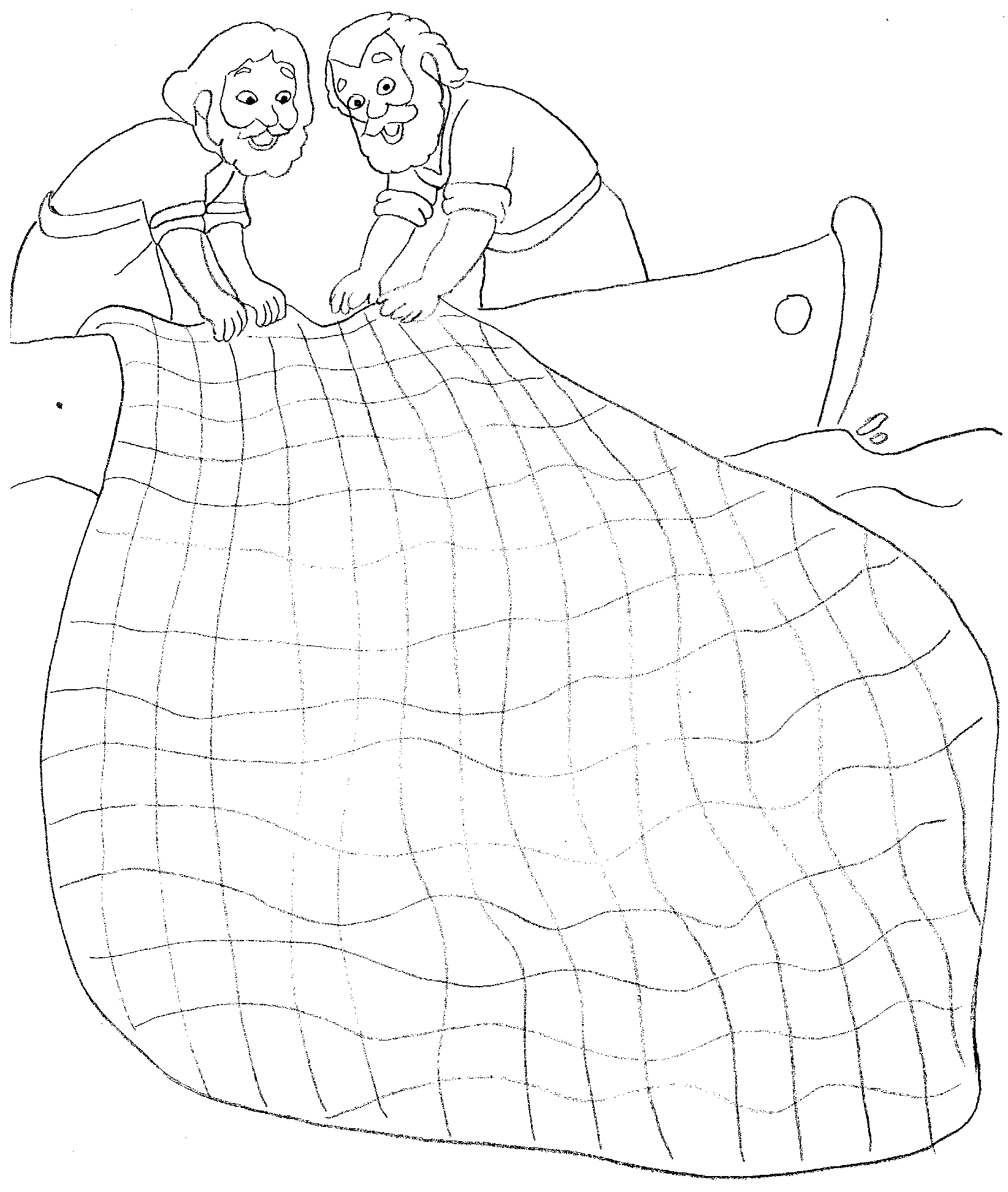 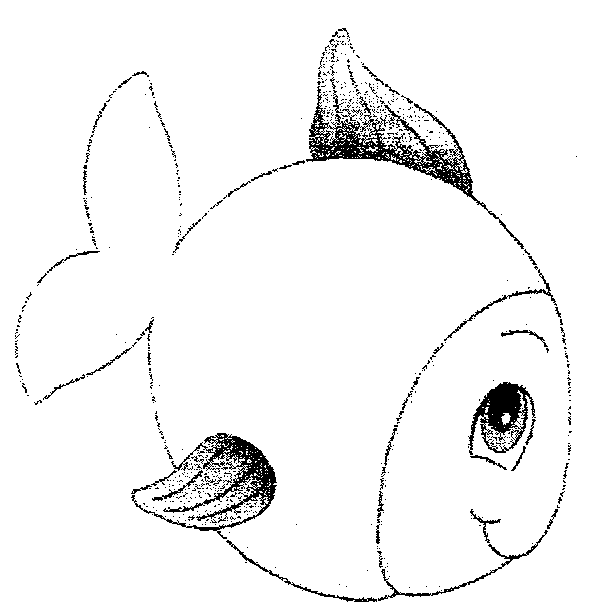 